ŽILINSKÁ UNIVERZITA V ŽILINEFAKULTA RIADENIA A INFORMATIKY
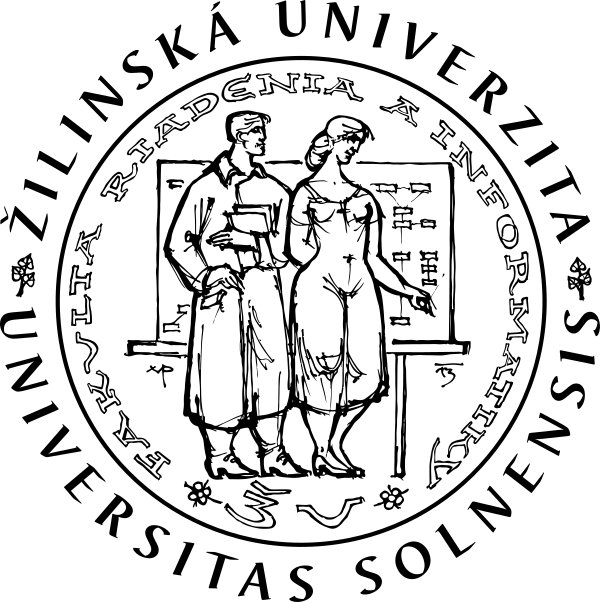 BAKALÁRSKA PRÁCAŠtudijný program: manažmentMeno PriezviskoNázov bakalárskej práce v slovenčineNázov bakalárskej práce v angličtine Vedúci práce: doc. Ing. Meno Priezvisko, PhD.Registračné číslo práce: xx/2019Ministerské číslo práce: XXXXXXXXXXXXXXXXŽilina, 2020ŽILINSKÁ UNIVERZITA V ŽILINEFAKULTA RIADENIA A INFORMATIKY
BAKALÁRSKA PRÁCAMeno PriezviskoNázov bakalárskej práce v slovenčineNázov bakalárskej práce v angličtine Študijný odbor: ekonómia a manažmentŠtudijný program: manažmentVedúci práce: doc. Ing. Meno Priezvisko, PhD.Stupeň kvalifikácie: bakalár (Bc.)Dátum zadania práce: XX. 10. 2019Dátum odovzdania práce: 20. 4. 2020Žilina, 2020Zadanie témy bakalárskej práce  (oskenované sem vložiť)ABSTRAKTPRIEZVISKO, Meno: Názov bakalárskej práce. [bakalárska práca]. – Žilinská univerzita. Fakulta riadenia a informatiky; Katedra manažérskych teórií. – Vedúci práce: doc. Ing. Meno Priezvisko, PhD. Stupeň odbornej kvalifikácie: bakalár. Študijný program: manažment. Žilina. 2020. xx s.Text ....Kľúčové slová:    4 – 6 slov, oddelené bodkamiABSTRACTPRIEZVISKO, Meno: Názov bakalárskej práce v angličtine. [bachelor thesis]. – University of Žilina. Faculty of Management Science and Informatics; Department of Management Theories. – Supervisor: doc. Ing. Meno Priezvisko, PhD. Qualification level: bachelor. Study program: Management. Žilina. 2020. xx pages.Keywords: ČESTNÉ VYHLÁSENIEČestne vyhlasujem, že svoju prácu som vypracoval(a) samostatne s využitím dôsledne citovaných literárnych zdrojov a teoretických poznatkov od domácich, ako aj zahraničných autorov a vlastných skúseností a poznatkov nadobudnutých v priebehu štúdia. Obrázky a tabuľky, pri ktorých nie je uvedený citačný zdroj, sú výsledkom môjho vlastného spracovania.Žilina, apríl 2020	..................................	    Meno PriezviskoPOĎAKOVANIEĎakujem doc. Ing. Meno Priezvisko, PhD. za odborné vedenie, cenné rady a pripomienky pri vypracovaní bakalárskej práce. Ďakujem aj zamestnankyni personálneho oddelenia Spoločnosti za sprístupnenie informácií, aktívnu komunikáciu a pomoc pri nejasnostiach, ktoré sa pri písaní bakalárskej práce vyskytli.ZOZNAM OBRÁZKOV A TABULIEKObrázok 1.  Zjednodušený model motivácie správania vyvolaný potrebami		2Obrázok 2.  Motivačný proces				3Obrázok 3.  Systém potrieb podľa Maslowa				4Obrázok 4.  Model motivácie podľa Wrooma				8Obrázok 5.  Integrujúci motivačný model				9	ZOZNAM POUŽITÝCH SKRATIEKCFO		finančný riaditeľ	(Chief Financial Officer)COO		prevádzkový riaditeľ	(Chief Operations Officer)CHRO		personálny riaditeľ	(Chief Human Resources Officer)CSO		obchodný riaditeľ	(Chief Sales Officer)OBSAH (príklad)Úvod	31. 	ANALÝZA TEORETICKÝCH VÝCHODÍSK V OBLASTI ...	41.1.	Definovanie kľúčových pojmov	41.2. 	Vysvetlenie procesu a používaných postupov	41.3.	Klasifikácia metód a techník	61.4. 	Odporúčania uznávaných odborníkov	82.	METODOLÓGIA ZÁVEREČNEJ PRÁCE	102.1.	Názov a cieľ práce	102.2. 	Použité metódy, techniky a postupy	113.	ANALÝZA STAVU ... V SKÚMANOM PODNIKU	123.1.	Analýza externého prostredia podniku	133.2. 	Analýza interného prostredia podniku	143.3.	Prezentácia výsledkov uskutočneného prieskumu	153.4.	Zhrnutie a zovšeobecnie analytických zistení	164.	NÁVRH SÚBORU ODPORÚČANÍ PRE SKVALITNENIE ...	174.1.	Návrh riešenia ...	184.2. 	Časový harmonogram navrhovanej realizácie (Ganttov diagram)	195.	VYHODNOTENIE NAVRHNUTÉHO RIEŠENIA	205.1.	Finančná, časová a vecná náročnosť riešenie	215.2. 	Očakávané finančné a nefinančné prínosy riešenia	225.3.	Podmienky, úskalia a riziká realizácie navrhnutého riešenia	23Záver	63Zoznam použitej literatúry	65 Prílohy práce	68Zoznam použitej literatúryAdair, J. (1993). Jak efektivně vést druhé. Praha: Management Press. 232 s. ISBN 80-85603-40-3.Alexy, J. (2006). Nové indikátory v rozvoji a riadení ľudských zdrojov. Zborník referátov z medzinárodnej konferencie Moderné prístupy k riadeniu ľudských zdrojov. Trenčín. Trenčianska univerzita A. Dubčeka. 2006, s. 15 – 20. ISBN 80-8075-118-8.Amabile, T. M., Kramer, S. J. (2010). What Really Motivates Workers. Harvard Business Review, January 2010. Harvard Business School Publishing Corporation. S. 14 – 25. ISSN 1335-2334.Armstrong, M. (2003). Performance Management. Key Strategies and Practical Guidelines. Second Edition. London: Kogan Page. 1254 s. ISBN 0-74-942628-4.